БІЛОЦЕРКІВСЬКА МІСЬКА РАДАКИЇВСЬКОЇ ОБЛАСТІР І Ш Е Н Н Явід 25 травня  2017 року                                                                      № 847-32-VIIПро поновлення договору оренди землітовариству з обмеженою відповідальністю«АРХІТЕКТУРНО-ВИРОБНИЧА МАЙСТЕРНЯ «КАСКАД»»Розглянувши заяву  юридичної особи, протокол постійної комісії з питань  земельних відносин та земельного кадастру, планування території, будівництва, архітектури, охорони пам’яток, історичного середовища та благоустрою від 31 березня 2017 року № 80, відповідно до ст. ст. 12,  93,122,124,125 Земельного кодексу України, ст. 33 Закону України «Про оренду землі», ч. 5 ст. 16 Закону України «Про Державний земельний кадастр», пункту 34 частини 1 ст. 26 Закону України «Про місцеве самоврядування в Україні», міська рада вирішила:         1. Поновити договір оренди землі від 09 грудня 2011 року № 135, який зареєстрований в управлінні Держкомзему у м. Біла Церква Київської області 12 березня 2012 року № 321030004000501 товариству з обмеженою відповідальністю «АРХІТЕКТУРНО-ВИРОБНИЧА МАЙСТЕРНЯ «КАСКАД»» під розміщення вхідної групи до власного існуючого нежитлового приміщення – офісу за адресою: бульвар Олександрійський,75 приміщення 133 площею 0,0072 га  (з них: під спорудами – 0,0072 га) строком на 10 (десять) років, за рахунок земель населеного пункту м. Біла Церква. Кадастровий номер: 3210300000:03:003:0116.2. Особі, зазначеній в цьому рішенні, укласти та зареєструвати у встановленому порядку договір  оренди землі.         3. Контроль за виконанням цього рішення покласти на постійну комісію з питань  земельних відносин та земельного кадастру, планування території, будівництва, архітектури, охорони пам’яток, історичного середовища та благоустрою Міський голова	           Г.А. Дикий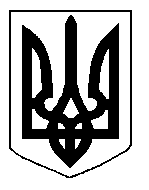 